Orientaciones para trabajo semanal a distancia  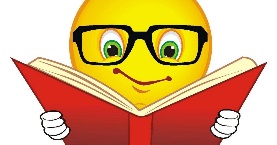 Profesor/ a: Carolina Valeria Miño Olavarría                                                                                Teléfono: 962945914   Correo: carolinamino82@hotmail.comAsignatura: Lenguaje y Comunicación    Curso: Cuarto Basico Semana: 14°Unidad: LecturaObjetivo de la Clase: Leer y familiarizarse con un amplio repertorio de literatura para aumentar su conocimiento del mundo y desarrollar su imaginación; por ejemplo: ú leyendas ú mitosIndicaciones para el trabajo del estudiante:Trabajo con textos escolaresDesarrollo de actividades paginas 48 y 49 (ítem 12 y 13)